                                               Составитель: Абросимова Надежда Петровна                                                                            МАДОУ ЦРР – детский сад №52РАЗВИТИЕ  ГРАФОМОТОРНЫХ  НАВЫКОВ У ДЕТЕЙ С РЕЧЕВЫМИ НАРУШЕНИЯМИ (мастер-класс)Теоретическая часть    Педагоги в школах и детских садах отмечают, что многие дети с речевыми нарушениями  плохо координируют движения руки и  глаза, у них слабо  развита мелкая мышечная моторика и координация пальцев рук. Детям сложно выстраивать  свою деятельность, копировать предъявленный  образец, ориентироваться  во времени и пространстве. Отмечается снижение  темпа  графической  деятельности. Умение выполнять мелкие движения с предметами развивается в старшем дошкольном возрасте. Именно к 6-7 годам в основном заканчивается созревание соответствующих зон коры головного мозга, влияющих на  развитие  мелких мышц кисти. Важно, чтобы к этому возрасту, ребенок был подготовлен к усвоению новых двигательных навыков, в том числе и навыка письма. А, как известно, низкий уровень подготовки руки к овладению письмом в дальнейшем может привести  к не успешности обучения в школе.Многих  сложностей при  подготовке детей к письму можно избежать, проводя целенаправленную подготовительную работу  на дошкольном этапе.  В группе детей  с речевыми нарушениями одно из направлений развития мелкой моторики подготовка руки дошкольника к овладению письмом. При работе опираемся на программу обучения детей с недоразвитием  фонематического строя речи, разработанную Г.А. Каше и Т.Б. Филичевой и методические рекомендации А.В. Антоновой по формированию графических навыков у детей.Развитие графических навыков - целый раздел проводимой нами коррекционной работы.  В совместной деятельности  дети под руководством педагога  в тетрадях в крупную клетку выполняют игровые  задания: рисуют простым карандашом палочки, дуги, кружочки, овалы, размещая  все это в клеточках. Затем постепенно переходят к более  сложным рисункам. Вся эта работа сопровождается  забавными стихами - некоторые из них придумываем сами, чтобы заинтересовать детей и оживить однообразную работу, создать игровую мотивацию к деятельности.Практическая частьНа начальном этапе выполняем простые упражнения, которые направлены на формирование у детей представления о клетке, о том что у клеточки есть уголочки и т.д.Далее усложняем упражнения, знакомим детей  с верхней и нижней границей клетки, даем детям представления об углах клетки.Делая тот или иной рисунок, ребенок не только выполняет движения рукой, но и включает в работу речевой и слуховой анализаторы, тренирует память, так как стихи постепенно запоминаются, и ребенок уже  непроизвольно, зарисовывая что-то в тетради, начинает произносить строчки из них. Таким образом, идет оречевление производимых действий.  В процессе этой работы сам рисунок дробится на составные элементы, которые отрабатываются построчно. По мере их освоения части соединяются в единое целое, рисунок обрастает новыми деталями. Все они точно вписываются в клетку. Ребенок должен ее  хорошо видеть и соизмерять свой рисунок с образцом, данным в начале строчки.  Если работа вызывает затруднения, педагог точками намечает предстоящую работу. С помощью этой опоры ребенок учится правильно вести линию, не «выезжать» за  клеточку, а когда его рука уже хорошо освоит движение, будет делать это самостоятельно.    К новому рисунку не стоит переходить до тех пор, пока какой-то элемент или движение не отработаны.   В старшей группе  на первом подготовительном этапе мы решаем задачи:  знакомство с тетрадным листом в крупную клеточку;  ориентировка в клеточке (нахождение верхнего левого, верхнего правого угла,  нижнего левого и нижнего правого угла; середины клеточки); формирование умения «входить» в клеточку, обводить ее, вести прямые линии -  сверху-вниз и слева-направо по разлиновке;  размещать внутри клеточки круг, соединять углы клеточек по диагонали; вести волнообразные линии, не отрывая карандаша от листа бумаги и не выходя за горизонтальные строчки разлиновки.    Дети в подготовительной  к школе группе уже более уверенно держат карандаш, хорошо ориентируются на листе бумаги. Им не составляет большого труда, используя в качестве опоры клеточки, зарисовать в них какое-нибудь, насекомое или животное.   Из отдельных рисунков они могут составлять большую сюжетную картинку. Рисунки можно закрашивать цветными карандашами или заштриховывать. Рисунок должен дробится на составные элементы, затем части соединить в единое целое. Для закрепления приобретенных навыков предлагаем выполнить задания вместе  с родителями, повторяется соответствующий речевой материал (словарь по теме, стихотворные тексты и т.д.) Так осуществляется подготовка к письму будущих школьников, отрабатывается звукопроизношение, а параллельно идет работа над лексико-грамматическим строем речи. Для удобства упражнения  разбиты на лексические темы и легко  сочетаются с занятиями по звукопроизношению и развитию речи. Каждой лексической теме подобран определенный цвет, чтобы дети самостоятельно могли пользоваться данными карточками.       Педагогам предлагается выполнить   графические рисунки на листах бумаги в крупную клетку по темам:   транспорт; дикие животные; домашние животные; и др. Придумать самим и выполнить задания на тему: одежда. После выполнения работы педагоги обсуждают результаты практической деятельности.Заключение. Последовательно и системно выстроенная работа по развитию графомоторных навыков способствует:  развитию у детей графических навыков; умению ориентироваться на листе бумаги; развитию пространственного воображения;  совершенствованию зрительной  и слуховой  памяти, двигательных и каллиграфических навыков, тем самым обеспечивая формирование предпосылок учебной деятельности,Список литературы.Карельская Е.   Журнал «Дошкольное воспитание» № 2,4- .Касицина М.А.  Рисующий гномик. Формирование графических навыков и умений у  детей дошкольного возраста с ЗПР. Москва. . Подрезова  И.А.  Школа умного карандаша. Перспективное планирование и конспекты    занятий по развитию графических навыков у детей 5-7 лет с речевым нарушением.   Москва, . КапелькиКапельки упали на листок тетради.                     Точечками стали на бумажной клади.Уголки у клеточек заняли неспешно,-Острый карандашик им помог, конечно.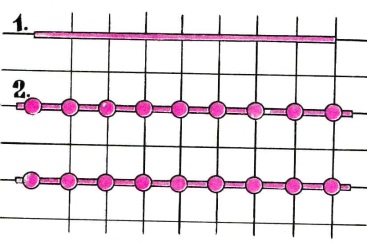      Забор повалился.Ветер подул, и забор повалился!Но не упал, лишь слегка наклонился. КорабликЧтоб увидеть сини дали,               Мы корабль нарисовали,И на нем пойдем в поход,-Море нас к себе зовет.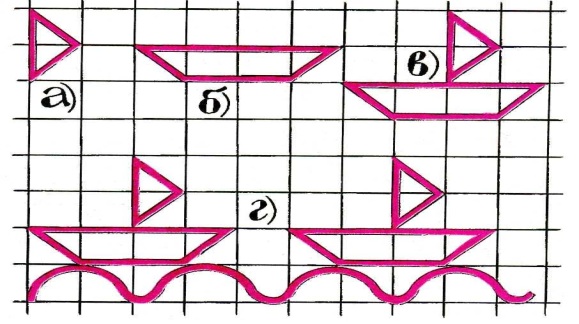 БаклажанБаклажан весь посинел:                    Бок на солнце перегрел.Голову убрал в тенек:«Ох ! И жаркий был денек!»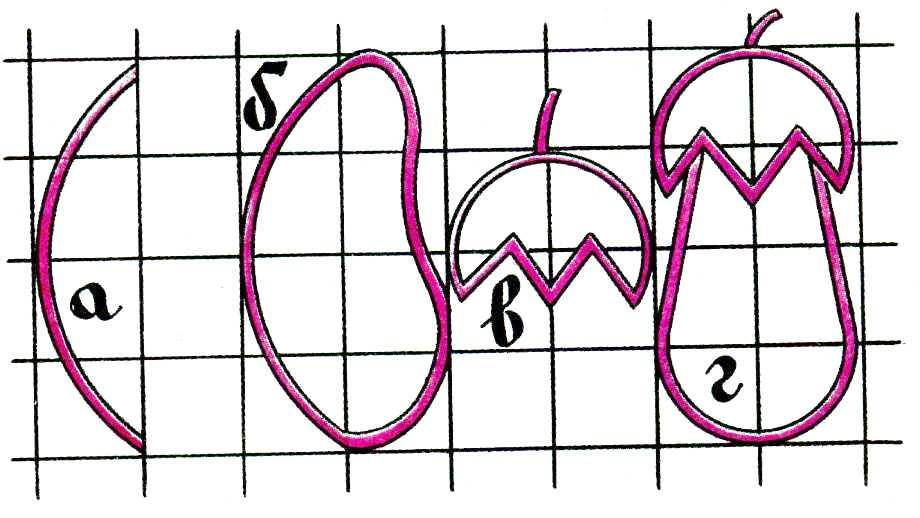  Репа                                       Репа – как головка сыра-Золотиста и красива!А в земле не поместилась,Боком к грядке привалилась,Вниз спустила длинный хвост:Он в земле продолжит рост.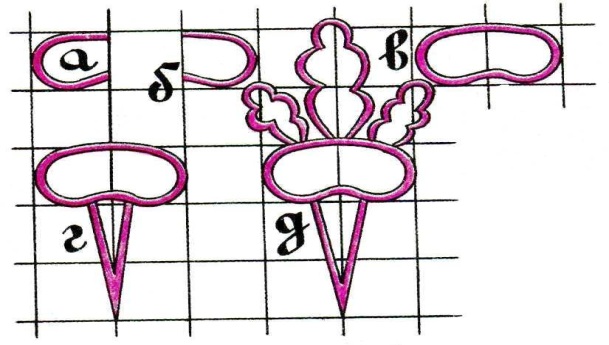 